Методический семинар"Авторская методика обучения социальной и экономической географии в 11 классе"."Пять ступеней к миру в мире".  	 География - уникальная естественно-общественная наука и учебный предмет, позволяющий преподать школьникам широкий спектр связей общественных и природных явлений и процессов, происходящих в географической среде. Таким образом, география - это учебный предмет, который особенно тесно связан с жизнью, современностью.	  Выпускники средней школы должны обладать сформированными общеучебными умениями и навыками: наблюдением, отбором и генерализацией, анализом фактов, объяснением причин явлений, установлением причинно-следственных связей, синтезом.	Курс географии в школе включает в себя ряд выполняемых работ: практические, дополнительные (доклады, рефераты, поиск дополнительной информации), экскурсии, проектная деятельность, практическая деятельность и т.д.  	 Но в 11 классе мы изучаем курс "Страноведение. Экономическая и социальная география зарубежных стран". И практические работы в этом курсе, по моему мнению не несут особого смысла. Практическая работа- от слова "практика". Практика (греч. praktike, от praktikós - деятельный, активный), материальная, чувственно-предметная, целеполагающая деятельность человека, имеющая своим содержанием освоение и преобразование природных и социальных объектов и составляющая всеобщую основу, движущую силу развития человеческого общества и познания.  5 ступень. Подготовка к ЕГЭ по вопросу "Почему?"	Во-перых, каждый ребенок имеет все тетради за период обучения,    справочник-словарик, тетрадь "Географическая номенклатура", все тетради на печатной основе, все учебники, все атласы. На каждое занятие.	Во-вторых, ЕГЭ сдает только заинтересованный ученик.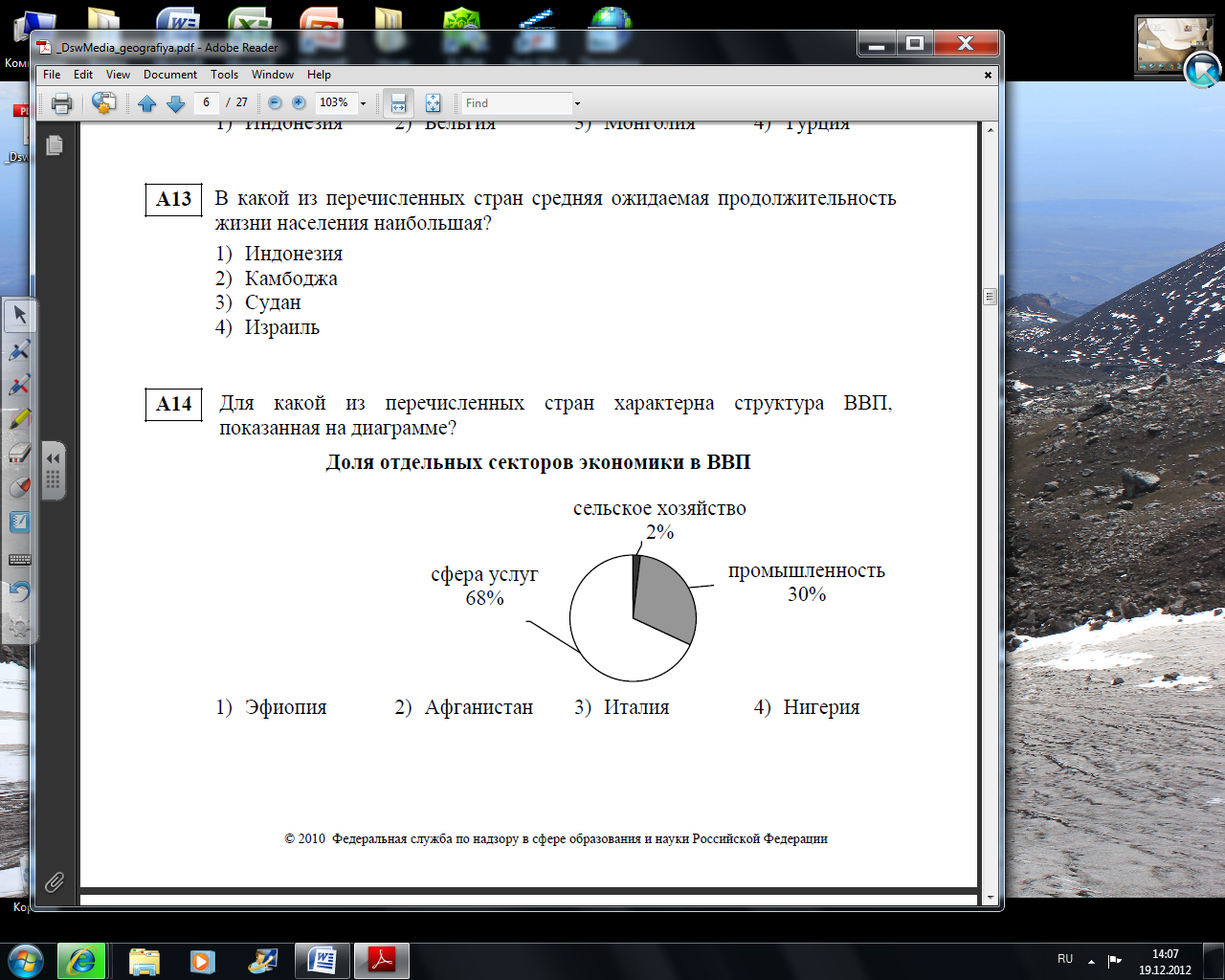 Ответ 3- Италия.Почему? Италия - экономически развитое государство. По доле в мировом производстве (3,6% в 1981 г.) она уступает лишь США, Японии, Германии, Франции и Великобритании. Италия - индустриально-аграрная страна. Стоимость итальянской промышленной продукции почти в 4 раза превышает стоимость продукции сельского хозяйства. Промышленные изделия составляют большую часть итальянского экспорта.Классика проведения подготовки к ЕГЭ: 1.Тематическое повторение материала.2.Выполнение тестовых тренировочных заданий.3.Работа с бланками ЕГЭ.4.Психологические рекомендации при сдаче ЕГЭ.При подготовке к экзамену учащимся придется вспомнить весь материал, начиная с 6 класса. Через причинно-слественные связи- этого мы добиваемся.Всегда говорю учащимся, что хорошо сдать ЕГЭ можно проделав «миллион» тестовых тренировочных заданий. Поэтому на отработку тестов отвожу при подготовке всегда самый большой временной период. Но если появляются "неожиданные", сдающие ЕГЭ, эта методика очень помогает. Работу с тестами делю на два вида:1)самостоятельная работа учащихся2)работа совместно с учителем3)домашняя работа	Всегда решение тестов происходит он-лайн, т.к. ребенок сразу получает оценку и не спорит с учителем.Основной инструмент подготовки - учебник, т.к. идет не совпадение информации. Школьный учебник географии имеет особую структуру.	В школьную географию включены также знания из многих других отраслей, основы которых не изучаются в школе в качестве самостоятельных учебных предметов, таких как геология, экология, демография, социология, экономика. Поэтому методика обучения географии связана с этими науками. Из них она отбирает содержание обучения, руководствуясь дидактическими принципами. Методика обучения географии- это частная, предметная дидактика.Руководствуясь этим определением я практикую и собираюсь в ближайшее время запатентовать новую методику преподавания географии в старших классах "5 ступеней к миру в мире".Цель: подготовить учащегося к успешной сдачи ЕГЭ, по средством проблемно-логического обучения.1 ступень. Изучение материала по учебнику. Составляем характеристику страны по плану в учебнике. Учащиеся читают информацию, представленную им в учебнике. 2 ступень. "Политическая пятиминутка- дебаты". Что изменилось в стране за последние 5 лет. За сегодня, за  вчера. Мир постоянно меняется статистические данные, политическая и общественная обстановка в мире тоже непрерывно терпит подвижки. Учащиеся делают рефераты по годам. Сообщают информацию в группах. Анализируют, сравнивают с информацией первой ступени.3 ступень. Прогноз и анализ развития страны на 20 лет "Концепция развития (...страна...) до 2030 года", с помощью знания причинно-следственных связей. Делают выводы, исходя из 1 и 2 ступени. Сообщают информацию в группах.4 ступень. Актерская. Делимся на группы по желанию и представляем самые интересные факты, в виде представления, прямо на уроке.